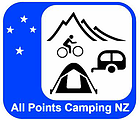 Minutes of the 6th Annual General Meeting of theAll Points camping Club of NZ (Inc.)Held at Sanson Community Hall 1:30pm,Saturday May 1, 2021Note: This meeting was telecast via Zoom to club members however due to technical issues the first part of the meeting was no able to be accessed online.Registration and welcomeClub President Wayne Ravelich welcome those in attendance and reminded attendees to complete the attendance register. Present: Wayne & Gillian Searle, Alex Hastie, Vicky & Rex Holden, Lyn & Ross Bennett, Mary Reid, Brendan Power, Harley & Tracey McGhie, Rosemary & Wayne Northcott, Wayne & Jo Ravelich, Karen Kirkwood, Paul Morgan, Ettienne & Jacqui Lambrecht, Dave Triggs, Beverley & Gary Stoneley.  Video link: Neil O’Gorman.    Apologies: Murray and Diane Brown, Tracey Johnston, Donna Hossack, Cheryl Tyler, Denise Wolfsbaur, John Harper, Daile McCarthy, Robyn and Barry Berghoffer, Barbara and Peter Sanders, Les and Shirley Convery, John & Toni Cooper. Robyn and Ray Burton, Charles EdwardsApologies Accepted:  Moved, Ross Bennett    Seconded, Vicky Holden    PassedMinutes of previous Annual General MeetingTabled and confirmed as correct:     Moved, Rex Holden       Seconded Jo Ravelich   PassedFinancial report for Y/E 31/03/2021Presented by Gary Stoneley as acting treasurer.  Refer Appendix A attachedFinance Report Accepted:        Moved, Rex Holden          Seconded, Paul Morgan       Regional Reports     - Refer Appendix BThese were presented by Vicky Holden, Mary Reid, Jo Ravelich, Neil O’Gorman, Wayne Searle, Gary Stoneley for Tracey Johnston. Vice President’s Report   Presented by Lyn Bennett   Presidents Report   Presented by Wayne Ravelich   Reports accepted:     Moved  Alex Hastie           Seconded   Jo Ravelich        PassedVoting on RemitsRemit 1Purpose : To  list additional, identifiable trading names of the organisation being ‘Stop and Stay’ and ‘APCNZ’Change in rule:  Amend Rule 1.1 to show “1.1 	The trading names of the society shall be ‘All Points Camping NZ’and ‘APCNZ’ and ‘Stop and Stay’.”Moved by Gary Stoneley          Seconded by Beverley Stoneley             Passed  Remit 2Purpose: To remove the word ‘cheque’ as a type of account held due to banking changes Change to rule: Amend Rule 8 a to readThe society may operate a bank cheque account and other such accounts, as may be deemed necessary, for the collection, transfer and disbursement of funds.Moved by Paul Morgan      Seconded by Gary Stoneley                     PassedRemit 3Purpose:  To allow the committee discretion when a member’s subs are overdue to remain a member.Note: In practice as a young growing club we have found some members, miss payments or do not receive invoices. The club membership list is regularly culled and cancellations processed.  Any Member whose annual subscription shall remain unpaid for more than 3 calendar months following the due date shall may be deemed to be a nonmember and must may be required to reapply for membership as set out in Rule 5a. Moved by Gary Stoneley          Seconded by Beverley Stoneley               Passed Remit 4Purpose: Replace the word Executive (as in committee) with the word  National  throughout the document.Note: This is simply to identify that the club operates a National Committtee structure and preceeds other remits.Clauses affected:  Rule 2  2.2,  Rule 9 g,   Moved by Gary Stoneley           Seconded by Beverley Stoneley            PassedRemit 5 Purpose:   1) To clarify the committee structure of National Committee including Executive Committee, Regional Representatives and general committee members.    2) To ensure the elected club president has previously served on the committee.  3) To maintain consistency and experience of office holder by including the Immediate Past President on the executive committee.    Change to rule: Amend Rule 6 to read Rule 6		COMMITTEEThe National Committee shall comprise of the Executive Committee, Regional Representatives (as elected or appointed) and up to four additional general committee members as elected or appointed. The Executive Committee (hereafter referred to as the Executive) of the society shall consist of the Officers of President, Vice President, Secretary, Treasurer and Immediate Past PresidentThe Officers and all Committee members shall be elected at the Annual General Meeting, from the pool of financial members,Where a vacancy arises the Executive Committee shall have authority to co-opt any member to fill any vacancies that may occur on the National Committee until the next Annual General Meeting. Such co-opted members shall have full voting rights. Nominees for Club President must have been a member of the National Committee and a financial member of the club for a minimum of 12 months prior to the day of election and have positively and actively promoted the objects of the club during that period. Every officer and committee member shall be elected for one year only or until the next annual general meeting but shall be eligible for re-election for any position at the Annual General Meeting.Should a committee member be unable to fulfil their appointed position responsibilities, for a period exceeding 30 days, the committee may request the committee member to step down and co-opt a member to that position or in an assistant role until the next annual general meeting.Moved by Gary Stoneley        Seconded by Beverley Stoneley            PassedPresident Wayne Ravelich declared all remits approved and passed.Election / confirmation of officersAs the number of nominated candidates for available positions did not exceed the quota under the  constitution the following committee vacancies were filled (All candidates accepting these positions).Rule 10 of the constitution refers.Executive Committee   (3)President     		Wayne RavelichVice President		Lyn BennettSecretary		Unfilled – to be appointed in CommitteeTreasurer		Gary Stoneley(Immediate Past President        Gary Stoneley)Regional Representatives (5)Northern	Vicky Holden  Auckland	unfilled (Neil O’Gorman to be appointed in committee per rule 6D)Waikato - Bay of Plenty 	Mary ReidNorth Island / Central 	Jo RavelichTasman / Marlborough 	unfilled (to be appointed in committee per rule 6D)South Island / Central		Wayne SearleSouthern 	Tracey JohnstonGeneral Committee (4)Ross Bennett        North IslandLes Convery          North Island  Gillian Searle        South Island Ray Harris             South Island The total elected officers numbered 12 with 2 regional representatives to be appointed in committee.President Wayne Ravelich thanked all candidates and congratulated them on their appointments.General Business / Discussion items. (Option to discuss in focus groups)The following suggested items were tabled for discussion, to be prioritised by those presentEvents The suggestion was made that the club put a greater focus into promoting events that encourage and entice family campers, with activities relevant for children. This is seen as essential to grow the wider support base for the organisation. In the early stages of the club events were held for families and friends of children with disabilities.     Committee to follow upMembership Support / Regional groups and resourcingThere was considerable discussion on communication with members in particular communication with members and invoicing / encouraging membership renewals.Suggestions were made from the floor that the committee look at sending messages / invoices out by SMS (Secure messaging text service), reconfiguring or changing the current invoice program due to possible spam issues at recipient email or posting out renewal invoices. It was recommended that in all newsletters a highlighted / strong reminder is shown for renewal of subs. There was considerable discussion on the growth of regional groups (facebook groups) and the need to better engage with / get responses from intending members. The suggestion of free events was proposed and it was noted that the majority  of APCNZ events are open invitation.     Committee to follow up.Promotional partners / deals – No Discussion.  Carried over to committeeStop and Stay Listings. – No Discussion. Carried over to committeeWebsites / magazine and Camping the Kiwi Way – No Discussion. Carried over to committeeLobbying – DOC Campsite passes and MBIE Freedom Camping Review This was discussed. Communication / responses from DOC has been slow with the new campsite pass due out 1 July. This was supposed to have been advised by the end of April. It is unknown as to whether the discount family pass will be offered but DOC have advised that there will be no exclusive NZMCA pass from 1 July.Members present were reminded that the MBIE consultation on Freedom Camping closes in 2 weeks. Last day for submissions being 16 May. There being no other matters of general business the meeting closed 3:10 pm Recorded by Gary Stoneley.Appendix AAll Points Camping Club of NZ (Inc) 2021 Annual General MeetingFinancial statementsYear Ended 31 March 2021Notes to accompany accountsThese accounts have been prepared on a GST exclusive basis and reconciled to the relevant bank accounts.$21811.44 received from member fees includes subscriptions and club event charges.The club commenced the year with $4253.63 in the bank, ending the year with $7162.10 in the bank. Funds have additionally been spent on promotional items such as banners, bags and pens leaving the club in a strong position going forward.GST returns have been compiled 6 monthly and furnished to the Inland Revenue Department.The All Points Camping Club of NZ Incorporated is a membership, subscription based organisation supporting all NZ camper. The All Points Camping Club is not liable for income tax on member funds / contribution (subscriptions). I consider that the annual accounts of the All Points Camping Club of NZ Incorporated, as presented, accurately reflect the trading operations of the club for the 12 months to 31 March 2021. Gary Stoneley,  Secretary (Acting Treasurer)All Points Camping Club of NZ (Inc) All Points Camping Club of NZ (Inc) Financial statementsYear Ended 31 March 2021Club Balance SheetAppendix BAll Points Camping Club of NZ (Inc)2020 Annual General Meeting1:30pm 29 August, 2020Presidents Report for the Club AGM on the 1st of May 2021	Again, welcome and thank you for taking the time to attend this the 5th All Points Camping Club AGM. I know some people that will not attend Club AGM’s as they might get a job. Due to the National structure of our Club and the use of online nominations and voting, generally all the jobs are sorted just prior to the meeting, so you are safe, for the moment anyway. Unfortunately, this year we do still have a couple of vacancies.	The Club Committee is here to set the direction of the club and support our members. We on the committee are not “the club”, we are just one part of a larger group. It is You the members that make the club what it is, and I thank you for your support and efforts. It is good to see the regular stalwarts of the club here and great to see the newer faces as well. 	For a young club that has recently hosted our 5th Birthday in Taupo at New Year, we are making a name for ourselves as the friendly camping club. As of yesterday, the 30th of April we listed our 3101st member. That is a growth of 603 new members since our last AGM, eight months ago. (short term due to Covid)	Our Club is doing well, with membership growth and camper support. Our Stop and Stay listings are growing and getting more use. The number of supporting business that offer our members a discount is also growing as are the services that the club provide. We have lost the Kiwi Holiday Park Card discount price deal we had for our members, partly due to our support of freedom campers. We are here to support a sustainable camping future. This means supporting ALL campers and the camping industry in general, not just one section of that industry.	The SNASH report.We have all heard about and read the Minister’s proposals on the future of camping in New Zealand. This is the single biggest issue affecting camping in the club’s history. The outcome from this will affect all campers in some way, whatever form your camping takes. These draconian proposals are penalising all campers for the actions of a few irresponsible campers and the multitude of day trippers that contribute to the problem. The sad thing is that these proposals will in no way fix the problem. We as responsible campers must make our feelings known. Spare a few minutes to make a submission, write to your MP, stand up for our future to be able to camp responsibly as we wish. Formulating a response plan will be the new Committees priority. We only have two weeks to take action.	The future of our camping club is looking bright. The administration side of the club, although time consuming for a few of us is becoming more streamlined. Three of our regions are doing well and very active with great support from local members. We aim to better support the regions and regional Reps by creating regional sub committees to assist in organising local events and club promotion. This should make the reps job easier and generate more activity in the regions for the local members. Having regional sub committees will better allow us to monitor local camping regulations and take action when required. This will take time to instigate and will require the support of the local members, but long term will benefit all.I would like to thank those club members that have taken the time to attend local Council meetings in their area and kept us abreast of any possible changes to local camping rules, and more recently the MBIE meetings.Thank you for your time.Happy CampingWayne Ravelich Club President. Vice Presidents Report:My year as Vice President has been an interesting year to say the least. I have enjoy being part of this club and what it stands for. My first term as Vice President was not what I expected in an “all-inclusive club”. I have found working with Wayne and Gary be interesting. But now feel that we are all on the same page as it has been a rough year which has been a large learning curve.  I have to say that getting the club phone transferred to me on a couple of occasions and chairing a zoom committee meeting my hi lights.  I would like to thank all those club members specially the Waikato/BOP group who have supported me over the last year and encouraged me to stand for re-election. One of my goals for the coming year is to support and help all regions with regional camps with my first focus being Auckland. I’m also looking to set up national camps.I would like to wish all upcoming committee/members all the best for the future and Wishing everyone safe travels and Happy Camping (I now move my report be accepted)Lyn BennettVice PresidentAll Points Camping  2021 AGM Regional ReportsWaikatoBoP ReportWow what a fabulous year we have had! After Lyn and Ross Bennett persuading me to take on the rep role for the area I have a had a fabulous year and I attempted to hold an event each month resulting in the WaikatoBoP region clocking up 10 camps over 8 months. We have had a variety of venues with a wide range of attendees, with many new members coming for their very ‘first APC camp’ or group organized event as we all as the much appreciated regulars [that are now friends too]. We all look forward to the catch ups, the fun, laughter and good times; doing as much or as little as we choose at the venues. I aim to give a venue address and date, at the right price, along with a list of possible activities that members can explore, right through to just down right relaxing and lazing and refreshing ourselves. As the attendee numbers show we are regularly having around 20 – 25 people at our camps in a range of motor homes, caravans, buses and yes tents too, along with up to 6 dogs including a wide range of people of all ages and senses of humor. Happy hour [and beyond] can often mean a good belly laugh or three; as people get the mood going and the stories flowing.Camps held during 2020 were July AJs Park, Lake Karapiro, with mis winter Xmas in the frosts, Sept Life Konnect, Kawerau, Oct Wentworth Valley, Whangamata, Nov Whakaiapo, Lake Taupo, Dec NZ APC 5th Birthday at Broadlands, 2021 Feb Victoria Battery, Waikino in the Karanagahake Gorge and Wentworth Valley, Whangamata Mar Bledisloe holiday Park, Maketu, Apr Lake Aniwhenua and Wentworth Valley, WhangamataOur membership and attendees numbers have grown well and although I don’t know the current financial membership numbers; I do know we have 103 members on the WaikatoBoP Facebook page. But in saying that I have probably answered another 70 odd enquiries to people wanting to join us, BUT when they haven’t answered the question about being a financial APC member. I then message them with the links to join, but many of these messages remain unopened so if you have asked someone to join APC and APC WaikatoBoP page ask them to follow the web page links to join financially and then we will see even more new faces at our events.Let’s keep on making memories, having fun, meeting new people and exploring while camping NZ the kiwi way Mary Reid WaikatoBoP Rep for 2020 and willing candidate for 2021 yearFrom Middle Earth - aka Canterbury/West Coast Region for All Points Camping.Since May 2020 we have attended the delayed AGM in August using a hired Campervan after which we lost Lady. We went to Fairlie in November to pick up Posy. Also we came over the Cook Strait at the end of December to attend our 5 year Birthday at Broadlands - great to meet you Northerners. Thank you Gary Hitchcock for the Christmas Grinches. Also Thank you to Kat Holden for looking after Posy and teaching her some manners.Held a camp at Kowai Pass Domain near Springfield on 22 - 24 January 2021 where we also met Jai and John (Dr Dolittle). Neat couple - Wayne drooled of their son's 21st Birthday present.  Waitangi weekend saw us meeting up with Murray Brown (Tasman - Marlborough Region) and various family members that Murray had organised and will be a yearly event. Thanks Murray.13 - 14 February saw Posy, Wayne and Lindy represented All Points Camping at the Ashburton Motorhome Show as the Area Reps, with our President Wayne R and Jo (Central Area Rep) who were down for the Birth of their newest Grandchild as well as the show.In late March we had a "drop-of-the-hat" camp with Gary Hitchcock, Leonie with her 2 whippets, along with Linda and Murray Butler  at Lakeside Domain, Leeston.Easter weekend saw us at Waiau Motor Camp where we were made very welcome. It rained on Friday and then blew with gusts up to 120 KPH on Monday - the day we departed. Saturday night saw us at the Waiau Tavern for dinner and Sunday we had easter eggs, hot cross buns and a pot-luck meal. Everywhere we go we talk to people, hand out flyers and business cards - helping spread the word. We were in Hokitika for the MBIE meeting at the Regent Theatre on Tuesday as we had other appointments on Thursday when MBIE were in Christchurch.Future camps in the pipeline are Queens Birthday weekend - hopefully at a members property and Kowai Pass Domain for a mid-July camp.Wayne Searle / Lindy (Gillian) SearleAPCNZ Southern Region ReportHello to you all, it has been 6 months since the Southern Region was formed for All Points Camping and I have enjoyed being a member of a Committee with a focus of being inclusive towards all campers. It has been and will continue to be a learning path bringing the club to a local focus to grow the Southern Region. Southern Area Representative, Tracey JohnstonCentral Region Report – South of Taupo5 camps were held over 8 months.Kaitoke, Wai-inu  Beach (South Taranaki), Ngatitoa Domain (Mana), Morrison’s Bush (Wairarapa)With varying attendance although Kaitoke was our best attended  (Plus camping support at the Kimbolton Sculpture Festival)The next camp is 2 weeks away at Himatangi Beach Holiday ParkThe following month (June) at Turakina BeachAfter a meet and greet in Feilding, met some new members from taranaki and have been in touch about setting up some camps in that area. We are going to concentrate on Hawkes Bay. We need to get more members to support our camps. Central Region Representative, Jo Ravelich.Opening FundsOpening FundsCheque2253.15Savings2000.484253.63IncomeInterest1.21Sales3615.38Member Fees21811.44Donation240Raffle192Advertising1636.0927496.12ExpenseAccounting308.58Events960.41Banners (Asset)859.57Bank Fees34.9cards (members)1296.23Cards (KHP)608.7Communication1660.56Decals780GST Paid2313.66Insurance375Issue costs3152.91Magazine1563.99Postage152.96Printing1416.51Promotion (Bags, Pens, FB)3842.18Refund156.52Office Rent1123.75Stock3419.48Travel561.7424587.65Trading Surplus2908.47GST on Income3695.81GST on Expense2985.23GST Payable to IRD 12 mths710.58Transfer Cheque to Savings1000.001000.001000.001000.00Closing FundsClosing FundsCheque4160.41Savings3001.697162.1Current AssetsASB Cheque4160.41ASB Savings3001.697162.10Stock ItemsProduct1842.00Banners (6x) valued @$140840.002682.00DebtorsMember subscriptions (pd Apr)410.003092.00Total Assets10254.10Current LiabilitiesCurrent LiabilitiesGST payable462.79Creditors744.44Total Liabilities1207.23Member Equity as at 31/03/21Member Equity as at 31/03/219046.87